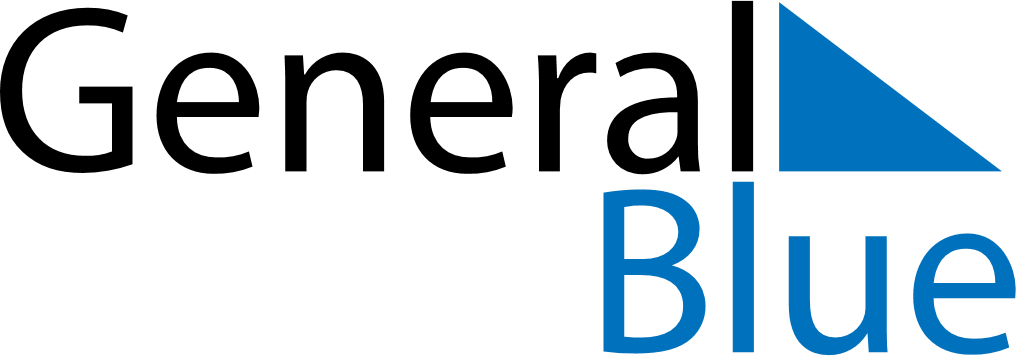 Weekly CalendarDecember 29, 2025 - January 4, 2026Weekly CalendarDecember 29, 2025 - January 4, 2026MondayDec 29MondayDec 29TuesdayDec 30WednesdayDec 31WednesdayDec 31ThursdayJan 01FridayJan 02FridayJan 02SaturdayJan 03SundayJan 04SundayJan 04My Notes